                                   03 сентября 2019 года № 322О проведении публичных слушаний по вопросам предоставления разрешения на отклонение от предельных параметров разрешенного строительства, реконструкции объектов капитального строительства В соответствии со статьями 39, 40 Градостроительного кодекса Российской Федерации, Федеральным законом от 6 октября 2003 года                  № 131ФЗ «Об общих принципах организации местного самоуправления в Российской Федерации», Уставом муниципального образования города Чебоксары – столицы Чувашской Республики, принятым решением Чебоксарского городского Собрания депутатов от 30 ноября 2005 № 40, Правилами землепользования и застройки Чебоксарского городского округа, разработанными АО «РосНИПИУрбанистики» в 2015 году, утвержденными решением Чебоксарского городского Собрания депутатов от 3 марта                2016 года № 187, Положением «О порядке организации и проведения публичных слушаний в городе Чебоксары», утвержденным решением Чебоксарского городского Собрания депутатов от 24 декабря 2009 года             № 1528, на основании обращений бюджетного учреждения «Республиканское бюро судебно-медицинской экспертизы» Минздрава Чувашии (вх. в адм. от 23.07.2019 № 11870), Максимова А.Н. (вх. в адм. от 26.07.2019 № М-9075), бюджетного учреждения Чувашской Республики «Государственный Чувашский архив Чувашской Республики» Минкультуры Чувашии (вх. в адм. от 31.07.2019, от 09.08.2019 № 12340), акционерного общества «Строительный трест № 3» (вх. в адм. от 19.07.2019 № 11652, от 05.08.2019 № 12607), публичного акционерного общества по строительству дорог, инженерных сетей и сооружений «Дорисс» (вх. в адм. от 25.07.2019  № 12020), общества с ограниченной ответственностью «Концепт» (вх. в адм. от 26.07.2019 № 12117), Осиповой М.Н. (вх. в адм. от 30.07.2019 № О-9303), Штерн С.А. (вх. в адм. от 31.07.2019 № Ш-9413), Мясникова Л.А. (действующего по доверенности от 04.03.2019 21 АА 1065077 за Мясникову М.Д.) (вх. в адм. от 01.08.2019 № М-9471), акционерного общества «Акконд» (вх. в адм. от 02.08.2019 № 12497, № 12498), общества с ограниченной ответственностью научно-производственного предприятия «Технотрон»            (вх. в адм. от 05.08.2019 № 12609), Павлова А.Э. (вх. в адм. от 06.08.2019 № П-9641), Ларева В.В. (вх. в адм. от 12.08.2019 № Л-9919), общества с ограниченной ответственностью «Спецстройкоммуникации» (вх. в адм. от 12.08.2019 № 13065), Леонтьева А.И. (вх. в адм. от 15.08.2019 № Л-10133), Семеновой Т.В. (вх. в адм. от 16.08.2019 № С-10225, № С-10226, № С-10227)П О С Т А Н О В Л Я Ю:Провести публичные слушания  16 сентября  2019  года в 16.00 часов в Большом зале администрации города Чебоксары по следующим вопросам: предоставления разрешения на отклонение от предельных параметров разрешенного строительства, реконструкции объекта капитального строительства – реконструируемого здания Чебоксарского МПАО № 2 с надстроем 2 этажа (патологоанатомический корпус), в границах земельного участка с кадастровым номером 21:01:010303:14, расположенного по адресу: г. Чебоксары, ул. Университетская, д. 24а, в части уменьшения минимального отступа от границ земельного участка с западной стороны с 3 м до 0 м, с южной стороны с 3 м до 0 м;предоставления разрешения на отклонение от предельных параметров разрешенного строительства, реконструкции объекта капитального строительства – индивидуального жилого дома, в границах земельного участка с кадастровым номером 21:01:030311:2214, расположенного по адресу: г. Чебоксары, ул. К. Чуковского, д. 46, в части уменьшения минимального отступа от границ земельного участка с северной стороны с 3 м до 2 м, с южной стороны с 3 м до 2,8 м;предоставления разрешения на отклонение от предельных параметров разрешенного строительства, реконструкции объекта капитального строительства – хозяйственного блока временного складирования поступающих документов, в границах земельного участка с кадастровым номером 21:01:010209:1, расположенного по адресу:                   г. Чебоксары, ул. Урукова, д. 2а, в части уменьшения минимального отступа от границ земельного участка с западной стороны с 3 м до 0,83 м, с северной стороны с 3 м до 1,33 м;предоставления разрешения на отклонение от предельных параметров разрешенного строительства, реконструкции объекта капитального строительства – многоквартирного жилого дома (поз. 56),           в границах земельного участка с кадастровым номером 21:01:020404:3375, расположенного по адресу: г. Чебоксары, в части уменьшения минимального размера земельного участка с 2101 кв. м до 1879 кв. м;предоставления разрешения на отклонение от предельных параметров разрешенного строительства, реконструкции объекта капитального строительства – автоматической мини-АЗС № 8, в границах земельного участка с кадастровым номером 21:01:030310:291, расположенного по адресу: г. Чебоксары, пр. Машиностроителей, в части уменьшения минимального отступа от границ земельного участка с восточной стороны с 5 м до 0 м, с южной стороны с 3 м до 0 м, с западной стороны с 3 м до 0 м;предоставления разрешения на отклонение от предельных параметров разрешенного строительства, реконструкции объекта капитального строительства – реконструируемого незавершенного строительством объекта части № 2 двухэтажного кирпичного здания под предприятие «Сельхоздеталь», расположенного по адресу: г. Чебоксары,      ш. Канашское, д. 23а, в границах земельных участков с кадастровыми номерами:- 21:01:021206:24, в части уменьшения минимального отступа от границ земельного участка с восточной стороны с 3 м до 0 м, с западной стороны с 3 м до 0 м, с южной стороны с 3 м до 0 м; - 21:01:021206:35, в части  уменьшения минимального отступа от границ земельного участка с северной стороны с 3 м до 0 м, с восточной стороны с 3 м до 0 м, с западной стороны с 3 м до 0 м, с южной стороны с 3 м до 0 м и увеличения максимального процента застройки в границах земельного участка с 75% до 100%;7) предоставления разрешения на отклонение от предельных параметров разрешенного строительства, реконструкции объекта капитального строительства – садового дома, в границах земельного участка с кадастровым номером 21:01:010702:775, расположенного по адресу:            г. Чебоксары, СТ «Олимпийский», участок 106, в части уменьшения минимального отступа от границ земельного участка с северной стороны       с 3 м до 1 м, с западной стороны с 3 м до 0,9 м;предоставления разрешения на отклонение от предельных параметров разрешенного строительства, реконструкции объекта капитального строительства – гаража, в границах земельного участка с кадастровым номером 21:01:010304:177, расположенного по адресу:              г. Чебоксары, ул. Надежды, в районе жилого дома № 17/1 в части уменьшения минимального отступа от границ земельного участка с северной стороны с 3 м  до 0,5 м, с западной стороны с 3 м до 0,5 м, с восточной стороны с 3 м до 0,5 м, с южной стороны с 3 м до 0 м;предоставления разрешения на отклонение от предельных параметров разрешенного строительства, реконструкции объекта капитального строительства – магазина, в границах земельного участка           с кадастровым номером 21:21:076202:238, расположенного по адресу: Чебоксарский городской округ, г. Чебоксары, в части уменьшения минимального отступа от границ земельного участка с северо-западной стороны с 3 м  до 1 м, с юго-восточной стороны с 3 м до 1 м;предоставления разрешения на отклонение от предельных параметров разрешенного строительства, реконструкции объекта капитального строительства – склада технологического оборудования, расположенного по адресу: г. Чебоксары, проезд Складской, д. 17, в границах земельных участков с кадастровыми номерами:- 21:01:030203:285, в части  уменьшения минимального отступа от границ земельного участка с западной стороны с 3 м до 0 м; - 21:01:030203:1760, в части  уменьшения минимального отступа от границ земельного участка с восточной стороны с 3 м до 0 м, с западной стороны с 3 м до 0,8 м; предоставления разрешения на отклонение от предельных параметров разрешенного строительства, реконструкции объекта капитального строительства – четырехэтажного производственного корпуса № 4 , расположенного по адресу: г. Чебоксары, проезд Складской, д. 17, в границах земельных участков с кадастровыми номерами:- 21:01:030203:285, в части  уменьшения минимального отступа от границ земельного участка с восточной стороны с 3 м до 1 м, с северной стороны с 3 м до 0 м; - 21:01:030203:1760, в части  уменьшения минимального отступа от границ земельного участка с северной стороны с 3 м до 1 м, с восточной стороны с 3 м до 1 м, с южной стороны с 3 м до 0 м; 12) предоставления разрешения на отклонение от предельных параметров разрешенного строительства, реконструкции объекта капитального строительства – здания склада, в границах земельного участка с кадастровым номером 21:01:010208:1955, расположенного по адресу:             г. Чебоксары, ул. Урукова, д. 17 а, в части уменьшения минимального отступа от границ земельного участка с северо-западной стороны с 3 м          до 2 м, с юго-восточной стороны с 3 м до 1 м;13) предоставления разрешения на отклонение от предельных параметров разрешенного строительства, реконструкции объекта капитального строительства – реконструируемого жилого дома, в границах земельного участка с кадастровым номером 21:01:030513:238, расположенного по адресу: г. Чебоксары, СНТ «Бажова», д. 23 «Д», в части уменьшения минимального отступа от границ земельного участка с восточной стороны с 3 м до 0 м;предоставления разрешения на отклонение от предельных параметров разрешенного строительства, реконструкции объекта капитального строительства – реконструируемого индивидуального жилого дома, в границах земельного участка с кадастровым номером 21:01:030704:122, расположенного по адресу: г. Чебоксары, ул. Клубная,       д. 50/1, в части уменьшения минимального отступа от границ земельного участка с южной стороны с 3 м до 0,2 м, с западной стороны с 3 м до 0 м;предоставление разрешения на отклонение от предельных параметров разрешенного строительства, реконструкции объекта капитального строительства – здания производственного цеха, в границах земельного участка с кадастровым номером 21:01:030305:393, расположенного по адресу: г. Чебоксары, пр. Монтажный, в части уменьшения минимального отступа от границ земельного участка                    с восточной стороны с 3 м до 0,98 м, с западной стороны с 3 м до 0,82 м;предоставление разрешения на отклонение от предельных параметров разрешенного строительства, реконструкции объекта капитального строительства – индивидуального жилого дома, в границах земельного участка с кадастровым номером 21:01:020209:25, расположенного по адресу: г. Чебоксары, ул. Лунная, д. 10, в части уменьшения минимального отступа от границ земельного участка с северной стороны       с 3 м до 0 м, с восточной стороны с 3 м до 0 м;предоставления разрешения на отклонение от предельных параметров разрешенного строительства, реконструкции объекта капитального строительства – многофункционального здания управления с косметическим кабинетом на первом этаже, расположенного по адресу:           г. Чебоксары, ул. Калинина, д. 80, в границах земельных участков                     с кадастровыми номерами:- 21:01:030104:111, в части уменьшения процента озеленения земельного участка с 15% до 0%;- 21:01:030104:112, в части уменьшения процента озеленения земельного участка с 15% до 0%;- 21:01:030104:139, в части уменьшения процента озеленения земельного участка с 15% до 0% и увеличения максимального процента застройки в границах земельного участка с 75% до 85%.2. 	Комиссии по подготовке проекта правил землепользования и застройки администрации города Чебоксары обеспечить проведение публичных слушаний в соответствии с Положением «О порядке организации и проведения публичных слушаний в городе Чебоксары», утвержденным решением Чебоксарского городского Собрания депутатов от 24 декабря 2009 года № 1528, и Правилами землепользования и застройки Чебоксарского городского округа, разработанными АО «РосНИПИУрбанистики» в 2015 года, утвержденными решением Чебоксарского городского Собрания депутатов от 3 марта 2016 года № 187.Председательствующим на публичных слушаниях назначить заместителя начальника Управления архитектуры и градостроительства администрации города Чебоксары – главного архитектора города                       В. В. Мамуткина.4. Управлению архитектуры и градостроительства администрации города Чебоксары организовать:4.1. Проведение экспозиции по вопросам, указанным в пункте 1 настоящего постановления, по адресу: г. Чебоксары, ул. К. Маркса, д. 36 в рабочие дни с 9.00 до 17.00 часов в период с 5 сентября  2019 года по                  16 сентября 2019 года.4.2. Консультирование посетителей экспозиции по вопросам, указанным в пункте 1 настоящего постановления, по адресу: г. Чебоксары, ул. К. Маркса, д. 36 с 15.00 до 17.00 часов  5, 9, 12 сентября 2019 года.Предложения и замечания по вопросам, указанным в пункте         1 настоящего постановления, в письменном виде направлять в Комиссию по подготовке проекта правил землепользования и застройки администрации города Чебоксары по адресу: г. Чебоксары, ул. К. Маркса, д. 36,              тел.: 23-50-08.Комиссии по подготовке проекта правил землепользования и застройки администрации города Чебоксары обеспечить опубликование заключения о результатах публичных слушаний по вопросам предоставления разрешения на условно разрешенный вид использования земельного участка и отклонения от предельных параметров разрешенного строительства, реконструкции объекта капитального строительства в течение 10 дней со дня проведения публичных слушаний в средствах массовой информации и разместить на официальном сайте города Чебоксары.7. Управлению информации, общественных связей и молодежной политики администрации города Чебоксары обеспечить опубликование в газете «Чебоксарские новости» оповещения о проведении публичных слушаний по вопросам предоставления разрешения на условно разрешенный вид использования земельного участка и отклонения от предельных параметров разрешенного строительства, реконструкции объекта капитального строительства, о месте размещения и контактных телефонах Комиссии по подготовке проекта правил землепользования и застройки администрации города Чебоксары и разместить на официальном сайте города Чебоксары в информационно-телекоммуникационной сети «Интернет». 8. 	Управлению информации, общественных связей и молодежной политики администрации города Чебоксары обеспечить опубликование в периодическом печатном издании «Вестник органов местного самоуправления города Чебоксары» и размещение на официальном сайте города Чебоксары в информационно-телекоммуникационной сети «Интернет» настоящего постановления. 9. 	Настоящее постановление вступает в силу со дня его официального опубликования.Контроль за исполнением настоящего постановления возложить на постоянную комиссию Чебоксарского городского Собрания депутатов по вопросам градостроительства, землеустройства и развития территории города (О.И. Кортунов).Глава города Чебоксары                                                                   Е.Н. Кадышев Чувашская РеспубликаГлава города ЧебоксарыПостановление 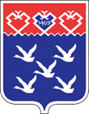 Чǎваш РеспубликиШупашкар хулин ПУḈЛĂХĔЙышĂну